 Voorwoord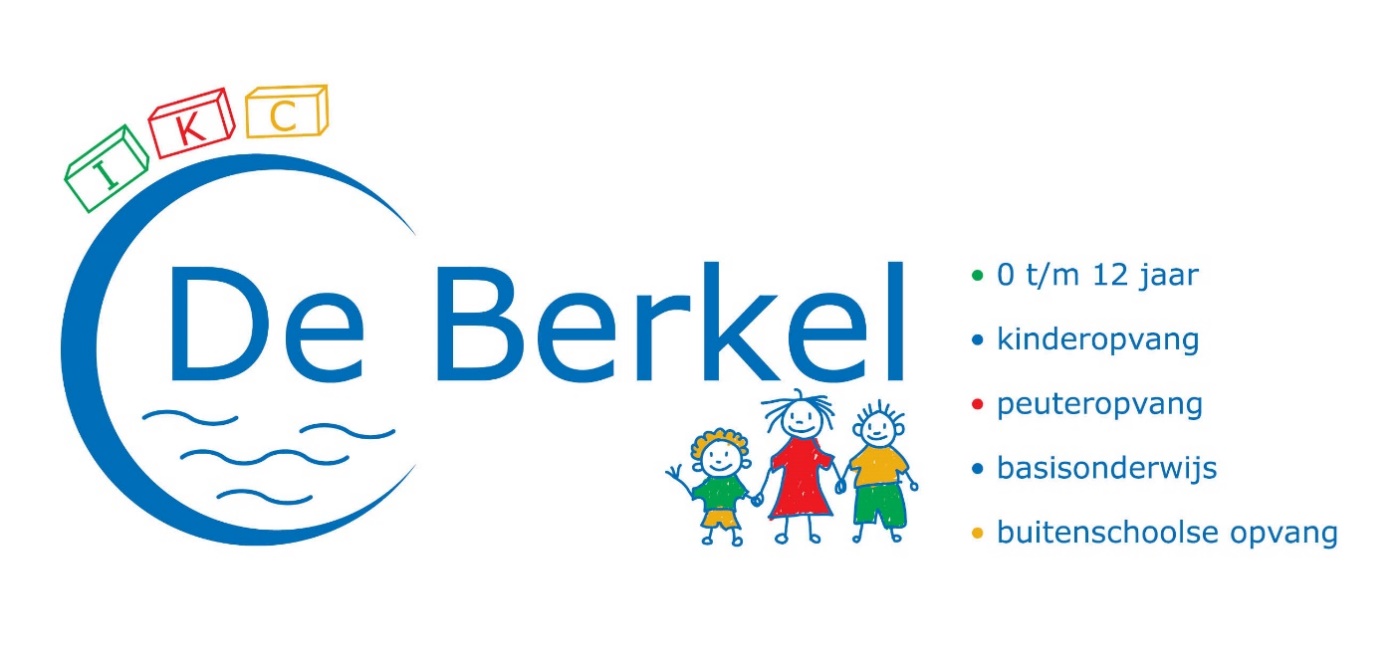 Geachte ouders/verzorgers,Zoals u van ons gewend bent, krijgt u ook het informatieboekje voor het schooljaar 2022-2023 digitaal toegezonden.Dit boekje is onderdeel van de schoolgids. In het informatieboekje is de jaarkalender opgenomen evenals de namen van het personeel, de MR- en OR- leden en andere instanties waarmee de school te maken heeft.Ook is het vakantierooster opgenomen en nog een aantal belangrijke schoolzaken waarmee u te maken kunt krijgen. Voor eventuele wijzigingen en aanvullingen verwijzen we u naar het Berkeljournaal. Deze nieuwsbrief verschijnt aan het einde van de maand en is ook op de website te vinden.Vriendelijke groeten,Team van IKC De BerkelOnderwijsteam ‘Bouwen aan een adaptieve school’Binnen het onderwijsteam  ‘Bouwen aan een adaptieve school’ werkt onze school samen met OBS de Keikamp (Geesteren) en IKC Op d’n Esch (Eibergen) vanuit een gezamenlijke visie op onderwijs. Deze gezamenlijke visie wordt gekenmerkt door het werken vanuit de volgende waarden:-Competentie-Autonomie -RelatiebehoeftenDeze waarden zijn geclusterd in de volgende ontwikkelingslijnen:Structuur; De manier waarop het onderwijsteam de leeromgeving inricht, leerkrachten voorspelbaar zijn in hun gedrag en de leerstofplanning plaats vindt.Interactie; De manier waarop leerkrachten, leerlingen en ouders met elkaar omgaan.Zelfverantwoordelijk leren; De manier waarop leerlingen een houding aannemen en vaardigheden ontwikkelingen zodat ze eigenaar worden van hun leerproces.Instructie; De manier waarop de leerkrachten de ontwikkelingen van leerlingen volgen, hun doelen stellen, uitleg geven en daarin variatie bieden (adaptief) en lesmethodes en andere middelen inzetten (effectieve instructie).Samenwerking; De manier waarop leerkrachten samenwerken en elkaar laten ondersteunen tijdens het leerproces.Systematisch werken; Planningssysteem; de manier waarop het onderwijs continu wordt afgestemd op de mogelijkheden en behoeften van kinderen. De  onderwijskundige samenwerking wordt vormgegeven door kennis te delen en door het verwezenlijken van een eenduidige schoolorganisatie. Dit uniforme beleid wordt gekenmerkt door de volgende uitgangspunten, structuren en middelen:bepalen van de ontwikkelingslijnen en ontwikkelingsvelden door middel van een structurele zelfanalyse, oftewel het vaststellen van (noodzakelijke) verbeterpunten.gezamenlijke verheldering en toetsing middels opgestelde succesindicatoren.verbetering van schoolorganisatie en onderwijsprocessen (schoolprestaties).borging van vernieuwingen (afspraken).Contactgegevens directeur onderwijsteam:Directeur onderwijsteam: dhr. B. IzaksMailadres: b.izaks@oponoa.nlKlassenverdeling 2022-2023De directeur van het BAS onderwijsteam, Bert Izaks, zal ± 1 dagdeel per week aanwezig zijn. De dagelijkse leiding is in handen van Marije Verbeek, de locatiecoördinator van school. Zij is werkzaam op maandag, dinsdag en donderdag. Aurora Hormes is de intern begeleider van de school. Zij vervult deze taak wisselen op woensdag of op donderdag.Nicole Jolie is onderwijsassistent. Zij vervult deze taak op maandagmiddag, dinsdagochtend, donderdagochtend en vrijdagochtend.Adresgegevens schooljaar 2022-2023Conciërge en schoonmaak: Annie van EckVertrouwens- contactpersoon intern:	Kim van Amersfoort-NijmanTel: 0545-431585Mail: k.nijman@oponoa.nl Vertrouwens- contactpersoon extern:Mw. Yvonne Kamsma.Tel: 088-0931439Mail: yvonne.kamsma@ijsselgroep.nlInspectie van het onderwijs	info@owinsp.nlwww.onderwijsinspectie.nlvragen over het onderwijs: 0800-8051 (gratis)klachtmeldingen over seksueel misbruik en geweld:vertrouwensinspecteurs 0900-1113111 (lokaal tarief)Nieuwsitems:Kalender:U kunt de kalender vanaf schooljaar 2022-2023 ook digitaal inzien via de Parro-app. Gedurende het schooljaar kan dit aangevuld worden door de leerkracht(en). Hiervan ontvangt u dan een melding.BerkeljournaalU ontvangt aan het eind van elke maand een Berkeljournaal. Hierop staan de maandagenda voor de volgende maand, de laatste nieuwtjes en de wijzigingen en aanvullingen op de jaaragenda. Lees dit dus goed.Het Berkeljournaal en de meeste brieven worden verstuurd via Parro. Wanneer er papieren mee gegeven moeten worden, dan worden deze alleen meegegeven aan het oudste kind uit het gezin. Dit is een aanzienlijke kostenbesparing. Wilt u wanneer u een nieuw (mail)adres heeft dit even doormailen naar de school? Zo kunnen wij het adressenbestand up-to-date houden.WebsiteOp www.obsdeberkel.nl vindt u informatie over onze school. In het kader van de AVG wetgeving plaatsen wij geen foto’s meer op de website van school, maar delen wij deze via Parro.Facebook:Ook op Facebook zijn we actief via: IKC de Berkel. We gebruiken dit vooral ter profilering van ons integraal kindcentrum. Like en volg ons! Jaarlijks terugkerende schoolse activiteiten:Zakelijke ouderavond en informatieweek groepenElk jaar is er een zakelijke ouderavond. Dit schooljaar vindt de avond plaats op donderdag 8 september om 19.00 uur in de hal van school. Directie, MR en OR zullen hier informatie geven.Informatie vanuit de groepen wordt gegeven in de week van 5 t/m 8 september. Op deze middagen kunt u tot een half uur na schooltijd een kijkje nemen in de groep(en) van uw kind(eren). De leerkracht is aanwezig om informatie te geven en vragen te beantwoorden.Musical / afscheid groep 8De leerlingen van groep 7/8 voeren op donderdag 29 juni ‘s middags en ’s avonds een musical op. ’s Avonds nemen we, aansluitend op de musical, afscheid van groep 8. KoningsspelenDe koningsspelen vieren we door sport en spel activiteiten te organiseren op en rondom het plein voor alle kinderen van school en de kinderopvang.Sportdag groep 6 t/m 8Op de laatste donderdag in mei (25 mei) wordt de jaarlijkse sportdag gehouden bij zwembad het Vinkennest in Eibergen. De leerlingen van de groepen 6, 7 en 8 van alle scholen uit Eibergen doen hieraan mee. De leerlingen worden ’s morgens bij de sportlocatie verwacht en ’s middags gehaald. De verantwoording voor dit vervoer ligt bij ouders.Laatste schooldagOp de laatste schooldag wordt er een leuke afsluiting voor alle leerlingen georganiseerd en wordt het schooljaar samen afgesloten.SchoolreisjesIn de maand september zullen er voor de groepen 3 t/m 6 groepsvormende activiteiten plaatsvinden. In mei/juni gaan de groepen 1 t/m 6 op schoolreisje. Groep 7/8 zal aan de start van het nieuwe schooljaar op kamp gaan. Dit zal plaatsvinden van 28 t/m 30 september. Over de bestemming en invulling wordt u te zijner tijd nader geïnformeerd. Van de ‘kampgangers’ wordt er een extra bijdrage van € 42,50 gevraagd.De schoolreizen en het schoolkamp maken deel uit van het onderwijsprogramma en zijn dus verplicht.Ziekte of verzuim:Melden bij ziekte of verzuimAls uw kind ziek is vragen wij u om voor schooltijd te bellen naar 0545-431585.In principe wordt er voor leerplichtige kinderen (vanaf 5 jaar) buiten de schoolvakanties om geen vrij gegeven. Voor bijzondere gevallen (bruiloften, jubilea e.d.) dient u vrij te vragen d.m.v. een verlofformulier. Deze verlofformulieren zijn bij de leerkracht van uw kind of bij de locatie coördinator te verkrijgen. Ze dienen ingevuld te worden ingeleverd bij de leerkracht of locatie coördinator, minimaal, als het mogelijk is, één week van te voren.Voor extra vakanties, lange weekenden wordt alleen bij hoge uitzondering verlof verleend. Dit kan alleen als de ouders door hun beroep absoluut niet in de zomervakantie weg kunnen.Het verlof voor extra vakantie dient minimaal twee maanden van te voren worden aangevraagd bij de locatiecoördinator. Ook wordt hierbij een werkgeversverklaring gevraagd.Invallers:Bij ziekte of andere redenen van afwezigheid wordt er inval geregeld voor de desbetreffende leerkracht. Binnen onze stichting is er een invallerspool van afgestudeerde leerkrachten. Wanneer mogelijk wordt er iemand uit deze pool ingezet voor die klas. Het kan echter voorkomen dat er intern geschoven moet worden. Wij proberen zoveel mogelijk rekening te houden met de continuïteit in de klas. Voor het specifieke vervangingsbeleid verwijzen we u naar de schoolgids. Hier staat onder andere in wat er kan gebeuren als er geen vervanging is. Met de fiets of lopend?Wij verzoeken u om uw kinderen indien nodig met de fiets naar school te laten komen. De kinderen van de Lindevoort, Bonenkamp, Woerden en Zonderkamp komen lopend naar school. Alleen met gymnastiek en/of zwemmen kan van deze regel worden afgeweken.Verjaardagen:Verjaardag kinderenDe kinderen vieren hun verjaardag in de klas. In de pauze mogen ze de klassen rond om ook de leerkrachten te trakteren. Wilt u de traktaties klein en zo mogelijk gezond houden (liever geen cadeautjes).De jarige krijgt een kaart waarop alle leerkrachten hun naam zetten.Verjaardag groepsleerkrachtenJuffendag (alle leerkrachten vieren gezamenlijk hun verjaardag), hebben we aangepast.De groepsleerkrachten vieren hun verjaardag met hun klas in de week dat ze jarig zijn. In dit informatieboekje staan de verjaardagen beschreven. Ook zullen ze t.z.t. in het berkeljournaal staan. KlassenoudersElke klas heeft een of meerdere klassenouders. Deze helpen de leerkracht bij het voorbereiden en/of het uitvoeren van niet-lesgebonden activiteiten, zoals vieringen, excursies enz. Klassenouders worden op verzoek van de leerkracht in de gelegenheid gesteld mee te gaan op schoolreis. Voor het schoolkamp worden ouders benaderd door de leerkracht(en) van de groep.De leerkrachten en onderwijsassistent vinden het heel erg leuk als er namens kinderen iets wordt gegeven op de verjaardag en/of het einde van een schooljaar. Dit hoeft niet perse een cadeautje te zijn, maar dit kan ook een tekening, knutselwerkje o.i.d. zijn. Als er dan toch namens de klas iets wordt gekocht dan vinden wij 0,50 cent per leerling een goed bedrag.Stagiaires:Wij stellen onze school graag open voor stagiaires, want we vinden het belangrijk dat toekomstige collega’s veel ervaring opdoen. Het is ieder schooljaar weer afwachten of en wanneer we stagiaires krijgen.Algemene schoolregels:De kinderen mogen een kwartier voor aanvang op school zijn.5 minuten voor lesaanvang gaat de bel, zodat de lessen op tijd kunnen beginnen.Denkt u eraan dat de kinderen op tijd op school zijn.Een kwartier voor aanvang van de lessen en in de pauze is er pleinwacht.Wij kiezen voor veiligheid op het schoolplein, daar passen geen gevaarlijke/onsympathieke spelletjes op het plein bij.Fietsen worden in het fietsenrek gezet, er wordt niet op het plein gefietst.Het gebruik van mobiele telefoons is op school niet toegestaan, tenzij de leerkracht daar toestemming voor geeft.Liever geen speelgoed van thuis mee naar school.Aan de ouders van de kinderen uit groep 7 en 8 wordt gevraagd om een agenda te kopen.Voor de specifieke schoolregels verwijzen we u naar de schoolgids.OngevallenverzekeringWe willen u erop attenderen dat er de mogelijkheid bestaat om zelf een verzekering voor uw kind af te sluiten voor schade aan eigendommen. Meer informatie hierover kunt u vinden op  www.leerlingenverzekering.nl Oudergesprekken:10 minutengesprekkenDe leerlingen krijgen elk schooljaar twee rapporten. De rapporten zullen in februari en juni tijdens de zgn. 10-minuten gesprekken met de ouders worden besproken. Hiervoor kunt u zich intekenen via de planner van Parro. Hiervan ontvangt u t.z.t. bericht. Voordat de gesprekken plaatsvinden, krijgen de kinderen het rapport mee naar huis. In oktober worden er ook gesprekken gehouden. Dit zijn startgesprekken aan het begin van het nieuwe schooljaar. Deze gesprekken zijn voor ouders van groep 1 t/m 7. Groep 8 krijgt deze gesprekken in november, omdat dan ook de begin toetsen zijn afgenomen. Centrale-eindtoets groep 8De centrale-eindtoets zal op 18 en 19 april 2023 worden afgenomen. Voordat de resultaten van de Centrale-eindtoets binnen zijn, vinden er eindgesprekken plaats met kinderen, ouders en leerkracht. Dan wordt de definitieve schoolkeuze bepaald. Cito-entreetoets groep 7De cito-entreetoets zal in mei worden afgenomen. Op maandag 15 mei zullen we hiermee starten. Ouders worden hier t.z.t. geïnformeerd. De uitslag van de cito-entreetoets wordt in juni tijdens de tweede 10-minutengespekken met de ouders besproken.Instroom kleutersVoor de leerlingen die in de instroomgroep zitten, wordt een gesprek gepland als ze een aantal weken op school zitten. De leerkracht maakt een afspraak. Bewegingsonderwijs:GymnastiekVanaf groep 3 zal uw kind 2 keer per week gaan gymmen in de gymnastiekzaal aan de Zuid Rekkenseweg. Hiervoor zijn aparte gymkleren en schoenen verplicht. Bijvoorbeeld gymbroek, T-shirt, turnpakje o.i.d. en natuurlijk sportschoenen. Na de gymles krijgen de leerlingen de gelegenheid om zich te douchen.De dagen waarop de kinderen van groep 3 t/m 8 gym hebben zijn maandag en donderdag. De lessen worden verzorgd door een vakleerkracht van de sportfederatie Berkelland. Op maandag krijgt ook groep 1/2 gym in de grote gymzaal van een vakleerkracht van de sportfederatie.Het gymrooster ziet er als volgt uit:Maandag Donderdag:Kleuters:Het is wenselijk dat ze een korte broek, t-shirt en gymschoenen dragen. Het liefst schoenen die ze zelf aan en uit kunnen doen. De gymtas blijft in principe op school.SchoolzwemmenZwemmen gebeurt alleen bij goed weer. U krijgt hierover te zijner tijd bericht.Buitenschoolse activiteitenBij genoeg deelname doet de school mee aan de buitenschoolse sporttoernooien. De teams worden begeleid door ouders en de leerkrachten komen wisselend voorbij om de leerlingen aan te moedigen. Vanaf groep 5 mogen de leerlingen meedoen aan sporttoernooien. Voor zover de data bekend zijn, staan deze in de kalender vermeld.Vakanties 2022-2023:Vrijwillige ouderbijdrage:De vrijwillige ouderbijdrage bedraagt € 60,- per schooljaar. Daar worden alle gezellige activiteiten van bekostigd, zoals: Sinterklaas, kerst, Pasen, schoolreisjes etc.Voor meer informatie zie schoolgids bladzijde 32. MR / OR:Medezeggenschapsraad (MR)De MR bestaat uit 2 teamleden: Manon ten Elsen en Ellen Venderbosch.en ouders: Bart Jan Mellink en Marloes Kornegoor.Voorzitter:					Bart Jan Mellink				 				Ouderraad (OR)Het dagelijks bestuur van de O.R. bestaat uit:Voorzitter:		            			Secretaris:Eric Rijgwart					Chantal EsselinkKienvenneweg 5				Rekkense Binnenweg 18 A7157 CC Rekken				7157 CD Rekken06-24328130					06-14967212Penningmeester:				De overige OR-leden zijn:Marloes Roossink	           			Mark KrugerLindevoort 13E	         				Marlou Beijer7157 AK Rekken				Nancy Driezes0545-478042					Roy te Velthuis						Rita Wisselink						Kim WinkelhorstVanuit het team vertegenwoordigen Kim van Amersfoort en Nienke Hogenkamp de OR.Algemene informatie:Nieuwe leerlingenLeerlingen die in de loop van het schooljaar op school komen, ontvangen enkele weken voor die tijd bericht van de desbetreffende leerkracht. Er kunnen dan afspraken gemaakt worden over de wenochtenden. De kinderen kunnen vier ochtenden komen wennen.SchooltijdenWij werken met een continurooster. Dit houdt in dat wij om 8:30 uur starten en om 14:30 uur eindigen. Tussendoor hebben de leerlingen een half uur pauze: van 12:00 uur tot 12:30 uur.Op de woensdag zijn alle leerlingen om 12:15 uur uit. Leerlingen van groep 1 t/m 4 zijn vrijdag om 12:00 uur uit.ZorgTen aanzien van de zorg worden we ondersteund door het samenwerkingsverband “IJssel/Berkel”. Als er specifieke zorg nodig is plannen we OT vergaderingen met ouders, leerkracht en IB’er, waar tevens als vaste gezichten Alice Teunis (SWV: samenwerkingsverband) en Leila Bunkers.(VMT: voor mekaar team) aanschuiven.Resultaten:In de afgelopen drie jaar zijn de leerlingen van groep 8 uitgestroomd naar:Adresgegevens:IKC de BerkelDen Borgweg 27157 BR Rekken0545-431585Email: info@obsdeberkel.nlWebsite: www.obsdeberkel.nl -Directeur BAS onderwijsteam: Bert Izaks.-Locatiecoördinator: Marije Verbeek.Stichting: OPONOA.Onze school valt onder de Stichting OPONOA (Openbaar Primair Onderwijs Noord-Oost Achterhoek) Korenbree 237271 LH BorculoPostadres: Postbus 16, 7270 AA Borculotel : 0545 275166Email : info@oponoa.nlWebsite : www.oponoa.nlHet College van Bestuur van de stichting wordt gevormd door Bestuurder H. Soepenberg.Groep 1/2Groep 3/4Groep 5/6Groep 7/8Maandagochtend Juf KimJuf ManonJuf NienkeJuf MarijeMaandagmiddagJuf KimJuf Manon Juf NienkeJuf MarijeDinsdagochtendJuf KimJuf ManonJuf NienkeJuf EllenDinsdagmiddagJuf KimJuf ManonJuf NienkeJuf EllenWoensdag Juf KimJuf ManonJuf NienkeJuf EllenDonderdagochtend Juf KimJuf ManonJuf NienkeJuf EllenDondermiddagJuf KimJuf ManonJuf Marije Juf EllenVrijdagochtend Juf KimJuf Manon Juf NienkeJuf EllenVrijdagmiddag  Lesvrije urenLesvrije uren Juf Nienke Juf Ellen AugustusAugustusAugustus1ma2di3wo4do5vr6za7zo8ma9di10wo11do12vr13za14zo15ma16di17wo18doBerkeljournaal op de mail19vr20za21zo22ma1ste schooldag 2022-202323di24woKinderoptocht/schoolfeest (zie info berkeljournaal juli)25doAlle kinderen vrij26vr27za28zo29ma30diStart HVO/GVO lessen groep 5 t/m 831woSeptemberSeptemberSeptember1doNicole jarig1ste MR vergadering (overige data worden bepaald)2vr3za4zo5maOuders kijkje nemen in groepen 14.30 – 15.00 uur6diOuders kijkje nemen in groepen 14.30 – 15.00 uur7woOuders kijkje nemen in groepen 12.15 – 12.45 uur8doOuders kijkje nemen in groepen 14.30 – 15.00 uurZakelijke ouderavond 19.00 uur9vr10za11zo12ma13di14wo15do16vrGroep 1 t/m 4 vrij i.v.m. kindgesprekken groep 6 t/m 817za18zo19ma20di21woVolleybaltoernooi groep 5 t/m 822do23vr24za25zo26ma27di28woeKamp groep 7/829doKamp groep 7/830vrKamp groep 7/8Parro intekenen (ouders met meerdere kinderen op school)OktoberOktoberOktober1za2zo3maParro intekenen (ouders met 1 kind op school)4di5woOpening Kinderboekenweek6do7vr8za9zoAnnie jarig10ma11di12woStudiedag Oponoa, alle kinderen vrij13doAfsluiting Kinderboekenweek14vr15za16zo17maWeek van startgesprekken ouders/verzorgers groep 1 t/m 718di19wo20doBerkeljournaal op Parro21vr22za23zo24maHerfstvakantie25diHerfstvakantie, Aurora jarig26woHerfstvakantie27doHerfstvakantie28vrHerfstvakantie29za30zo31maNovemberNovemberNovember1di2woHoofdluiscontrole 3doNienke jarig4vr5za6zo7ma8di9wo10doNationaal schoolontbijt, 8.30 uur11vrLootjes trekken Sinterklaas groep 5 t/m 8 (’s middags)12za13zo14maAfname CITO LOVS toetsen groep 815di16wo17do18vr19za20zo21ma22di23wo24doBerkeljournaal op Parro25vr26za27zo28ma29diOudergesprekken groep 8 (n.a.v. begin 8 toetsen)30woDecemberDecemberDecember1do2vr3zaManon jarig4zo5maSinterklaasviering6diKim jarig7wo8doLijsten kerstdiner op Parro9vr10zaEllen jarig11zo12ma13di14woBasketbaltoernooi groep 5 t.m 815do16vr17za  18zo19ma20di21wo22doKerstviering op school, 17.00 uur – 18.30 uurBerkeljournaal op Parro23vrKinderen ‘s middags vrij24za25zo26maKerstvakantie27diKerstvakantie28woKerstvakantie29doKerstvakantie30vrKerstvakantie 31zaJanuariJanuariJanuari1zo2maKerstvakantie3diKerstvakantie4woKerstvakantie5doKerstvakantie6vrKerstvakantie7zaMarije jarig   8zo9ma10di11woHoofdluiscontrole 12do13vr14za15zo16ma17di18wo19do20vr21za22zo23maStart CITO LOVS toetsen24di25wo26doBerkeljournaal op Parro27vr28za29zo30ma31diFebruariFebruariFebruari1wo2do3vrParro intekenen (ouders met meerdere kinderen op school)4za5zo6maParro intekenen (ouders met 1 kind op school)7di8wo9do10vrGroep 1 t/m 4 vrij i.v.m. kindgesprekken groep 6 t/m 811za12zo13ma14di15woCarnaval op school16do17vrRapporten mee naar huis18za19zo20maWeek van de rapportgesprekken groep 1 t/m 821di22wo23doBerkeljournaal op Parro24vr25za26zo27maVoorjaarsvakantie28diVoorjaarsvakantieMaartMaartMaart1woVoorjaarsvakantie2doVoorjaarsvakantie3vrVoorjaarsvakantie4za5zo6ma7di8woHoofdluiscontrole 9do10vr11za12zo13ma14di15wo16do17vr18za19zo20ma21di22wo23doStudiedag team, alle kinderen vrijBerkeljournaal op Parro24vr25za26zo27ma28di29woe30do31vrGroep 1/211.30 – 12.15 uurGroep 3/412.15 – 13.00 uurGroep 7/813.00 – 13.45 uurGroep 5/613.45 – 14.30 uurGroep 1/211.30 – 12.15 uurGroep 3/412.15 – 13.00 uurGroep 5/6 13.00 – 13.45 uurGroep 7/8 13.45 – 14.30 uurAprilAprilApril1  za2zo3ma4di5wo6  do’ s Middags paasactiviteiten groep 1 t/m 87vrGoede vrijdag, kinderen vrij, studiedag team8za9zo10maTweede paasdag11di12woSchoolvoetbaltoernooi groep 5 t/m 813do14vr15za16zo17ma18diCentrale eindtoets groep 819woCentrale eindtoets groep 820doBerkeljournaal op parro21vrKoningsspelen, ’s middags alle kinderen vrij22za23zo24maMeivakantie25diMeivakantie26woMeivakantie27  doMeivakantie, Koningsdag28vrMeivakantie29za30zoHerfstvakantie24 okt – 28 oktKerstvakantie26 dec – 6 janVoorjaarsvakantie 27 feb – 3 mrtTweede paasdag10 aprMeivakantie 24 apr – 5 meiKoningsdag 27 aprHemelvaartsdag + vrijdag vrij18 mei + 19 meiTweede pinksterdag 29 meiZomervakantie 10 jul – 18 augMeiMeiMei1maMeivakantie2diMeivakantie3woMeivakantie4doMeivakantie5vrMeivakantie6za7zo8ma9di10woHoofdluiscontrole 11do12vr13za14zoMoederdag 15ma16di17wo18doHemelvaartsdag19vrKinderen vrij20za21zo22ma23di24woTouwtrektoernooi groep 5 t/m 825doSportdag groep 6 t/m 8Berkeljournaal op Parro26vr27za28zo29maTweede pinksterdag30di-Start CITO LOVS toetsen-Start afname Entreetoets groep 731woJuniJuniJuni1do2vrParro intekenen (ouders met meerdere kinderen op school)3za4zo5maParro intekenen (ouders met 1 kind op school)Week van de avondvierdaagse 6di7wo8do9vr10za11zo12ma13di14woStudiedag team, alle kinderen vrij 15do16vrRapporten mee naar huis17za18zoVaderdag 19maWeek van de rapportgesprekken groep 1 t/m 720di21wo22doBerkeljournaal op Parro23vr24za25zo26ma27di28woe29doMusical groep 7/8 + afscheid groep 830vrJaarAantal leerlingenPraktijkOnderwijsVMBO-BKVMBO- THAVO-VWO2020603      1220211105      0620221104      34JuliJuliJuli1za2zo3ma4di5wo6doLaatste schooldag7vrKinderen vrijStart zomervakantie tot 18 augustus 20238za9zo10ma11di12wo13do14vr15za16zo17ma18di19wo20do21vr22za23zo24ma25di26wo27do28vr29za30zo31ma